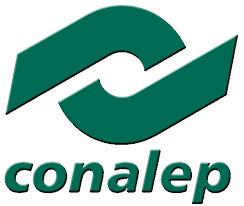 SOLICITUD DE LIBERACIÓN DE:                   SERVICIO SOCIAL (    )                                                    PRÁCTICAS PROFESIONALES (    )NOMBRE:             _________________________________________________________________MATRÍCULA:        ____________________ CARRERA: _________________ TURNO: ____________GRUPO:                ________ FECHA: _______________ TIPO DE DOCUMENTO: ________________DOCUMENTOSENTREGAFIRMA DE QUIEN RECIBEFIRMA DEL ALUMNOFECHACARTA DE ASIGNACIÓNCARTA DE ACEPTACIÓNREPORTES BIMESTRALESENCUESTA DE EMPRESACARTA DE TERMINO